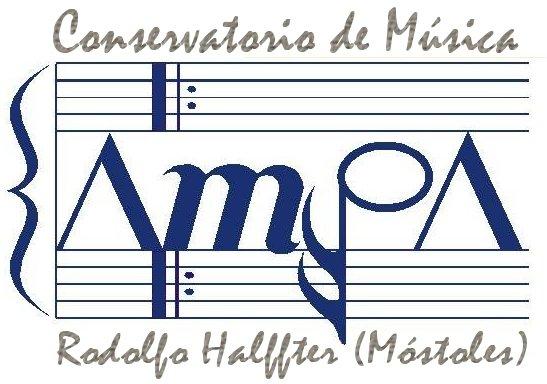 INSCRIPCIÓN AMPA CURSO 2023-2024Conservatorio Profesional de Música Rodolfo HalffterLa cuota anual es de 15 euros por familia pudiendo ingresar por transferencia en la cuenta del AMPA. CaixaBank: ES46 2100 5672 7513 0027 7125.  Posteriormente se debe entregar el justificante de pago junto con la ficha en la sede del AMPA o en formato digital en el correo amparhp@gmail.com.¡¡ IMPORTANTE !! en el pago poner en la casilla “Concepto”: Cuota socio 2023-2024 + apellidos y nombre del alumno/sNº SOCIOPADRE/MADRE/TUTORPADRE/MADRE/TUTORPADRE/MADRE/TUTORPADRE/MADRE/TUTORPADRE/MADRE/TUTORPADRE/MADRE/TUTORNombreTeléfonoApellidoCorreo electrónicoPADRE/MADRE/TUTORPADRE/MADRE/TUTORPADRE/MADRE/TUTORPADRE/MADRE/TUTORPADRE/MADRE/TUTORPADRE/MADRE/TUTORNombreTeléfonoApellidoCorreo electrónicoEn ocasiones puede ser necesario la colaboración de los padres en actividades del AMPA.De ser necesario, ¿podríamos contar contigo?  En ocasiones puede ser necesario la colaboración de los padres en actividades del AMPA.De ser necesario, ¿podríamos contar contigo?  En ocasiones puede ser necesario la colaboración de los padres en actividades del AMPA.De ser necesario, ¿podríamos contar contigo?  En ocasiones puede ser necesario la colaboración de los padres en actividades del AMPA.De ser necesario, ¿podríamos contar contigo?  En ocasiones puede ser necesario la colaboración de los padres en actividades del AMPA.De ser necesario, ¿podríamos contar contigo?  En ocasiones puede ser necesario la colaboración de los padres en actividades del AMPA.De ser necesario, ¿podríamos contar contigo?  SINOEn ocasiones puede ser necesario la colaboración de los padres en actividades del AMPA.De ser necesario, ¿podríamos contar contigo?  En ocasiones puede ser necesario la colaboración de los padres en actividades del AMPA.De ser necesario, ¿podríamos contar contigo?  En ocasiones puede ser necesario la colaboración de los padres en actividades del AMPA.De ser necesario, ¿podríamos contar contigo?  En ocasiones puede ser necesario la colaboración de los padres en actividades del AMPA.De ser necesario, ¿podríamos contar contigo?  En ocasiones puede ser necesario la colaboración de los padres en actividades del AMPA.De ser necesario, ¿podríamos contar contigo?  En ocasiones puede ser necesario la colaboración de los padres en actividades del AMPA.De ser necesario, ¿podríamos contar contigo?  1º ALUMNO NOMBREAPELLIDOS1º ALUMNO CURSOGRADOESPECIALIDAD2º ALUMNO NOMBREAPELLIDOS2º ALUMNO CURSOGRADOESPECIALIDAD3º ALUMNO NOMBREAPELLIDOS3º ALUMNO CURSOGRADOESPECIALIDAD4º ALUMN0 NOMBREAPELLIDOS4º ALUMN0 CURSOGRADOESPECIALIDADMóstoles,dede 20 _ _Firmado,